Worksheet N°3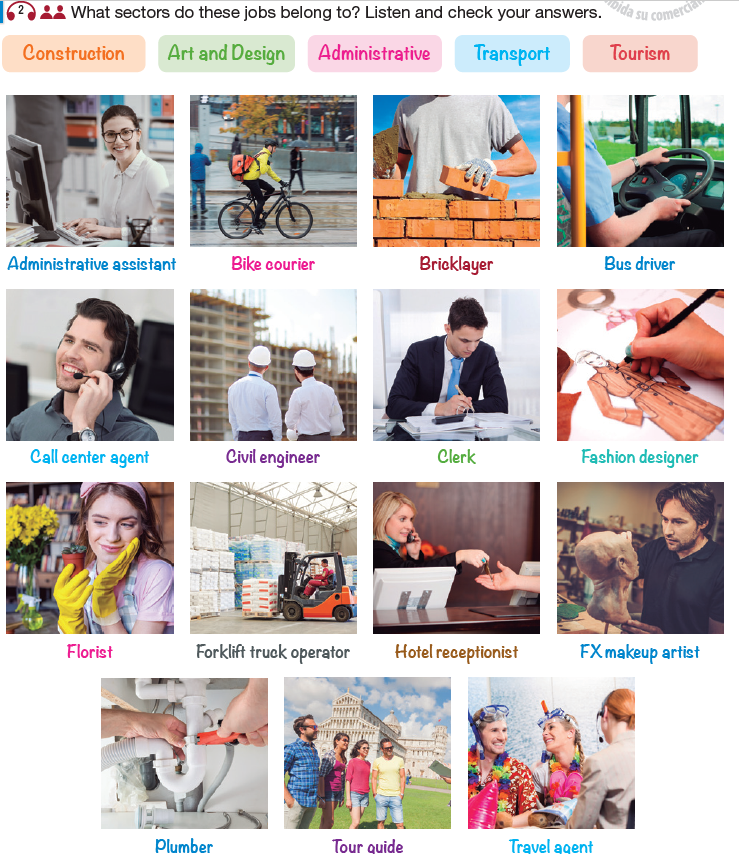 Click here for the audioReading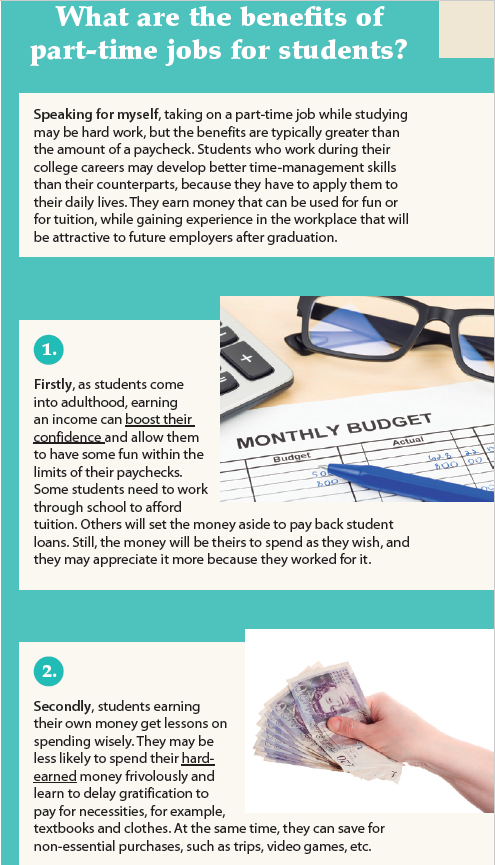 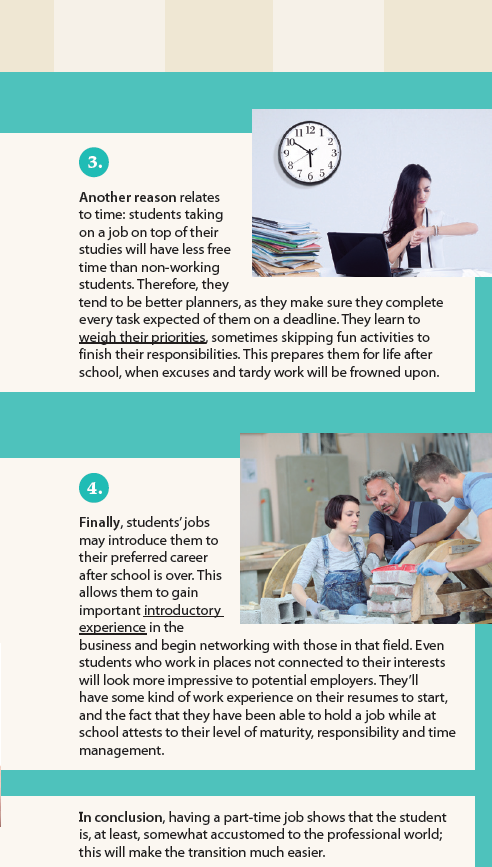 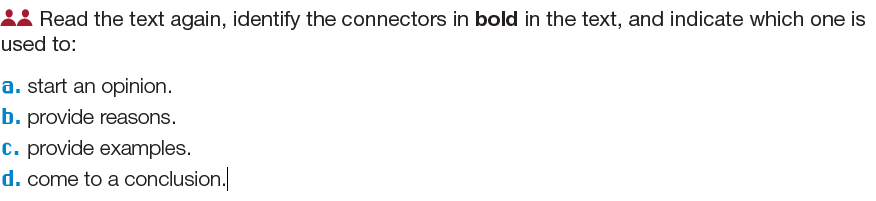 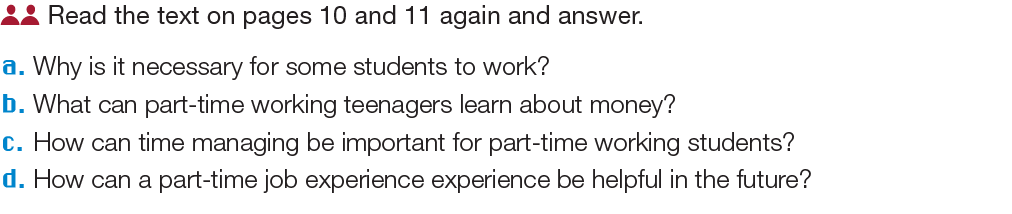 